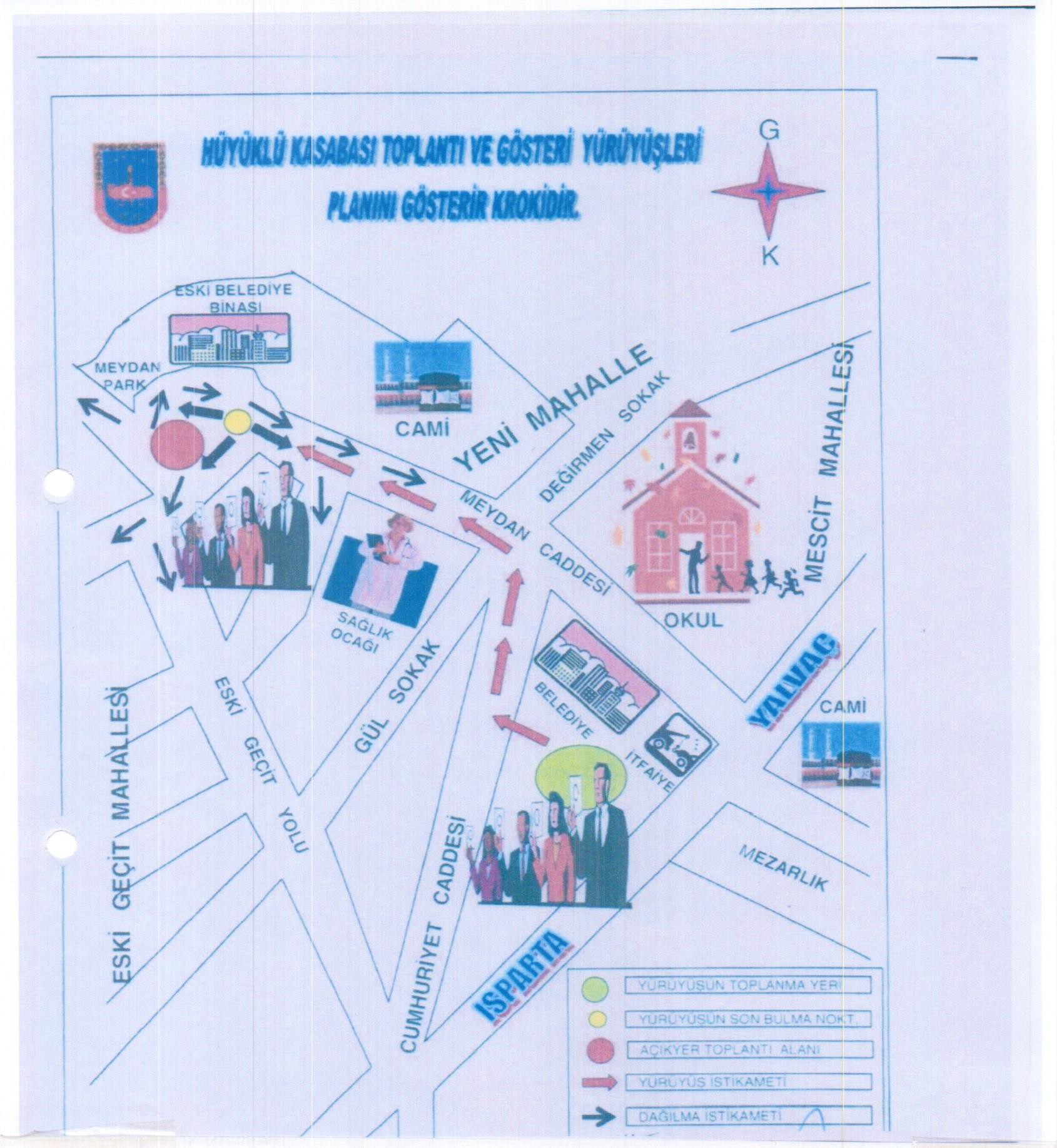 2911 Sayılı Toplantı ve Gösteri Yürüyüşleri Kanunu' nun 6. ve aynı Kanuna bağlı olarak çıkartılan Toplantı Ve Gösteri Yürüyüşleri Kanunu’ nun Uygulanmasına Dair Yönetmeliğin 3. maddesi gereğince ilçemizde yapılması muhtemel toplantı ve gösteri yürüyüşleri için, toplantı alanları ve yürüyüş güzergâhlarını gösterir krokidir.                                                                                                                          01/02/2019                                                                                                                       Aytekin YILMAZ                                                                                                                                   KaymakamTUTANAK2911 Sayılı Toplantı ve Gösteri Yürüyüşleri Kanunun” 6.” Maddesine göre ilçemize bağlı Hüyüklü Kasabası’ nda yapılacak açık hava toplantısı ve gösteri yürüyüşü güzergâhı aşağıdaki şekilde düzenlenmiştir.AÇIK HAVA TOPLANTISI (MİTİNG) YAPILACAK ALAN:Eski belediye binasının bulunduğu iş hanı önünde bulunan park meydanıdır.TOPLANILACAK YERLER: Belediye binası ve belediye itfaiyesi arasında bulunan açık düğün alanı olarak kullanılan yer.GÖSTERİ YÜRÜYÜŞÜ YAPILACAK GÜZERGAH:Belediye binası ve belediye itfaiyesi arasında bulunan açık düğün alanından başlayarak, Hüyüklü İ.Ö.O. ile Sağlık Ocağının bulunduğu yolu takiben, eski geçit yolunun bittiği yol ayrımı olan (Eski) belediye binasının bulunduğu iş hanı önündeki meydanda son bulacaktır.DAĞILMA YERLERİ:Yürüyüşün son bulacağı, (Eski) belediye binasının bulunduğu iş hanı önündeki meydana açılan sokaklar dağılma   bölgeleridir.01/02/2019                Aytekin YILMAZ                                     Hasan YILDIZ                                         J.Yzb. Resul KAYA                     Kaymakam                                    Hüyüklü Belediye Başkanı                          İlçe Jandarma Komutanı                Alperen ÖZER                  Hasan Tercan ÖZGÜL                Ali Osman SÖNMEZ           Fikret ÇALIŞKAN           AK Parti İlçe Başkanı               CHP İlçe Başkanı                        MHP İlçe Başkanı            İYİ Parti İlçe Başkanı           Yalçın KURUCU                    Sürmeli YAĞCI                                Rüştü DÖKLÜ                         İsmail AKKAŞ    Tic. Ve San.Od. Bşk.     Esnf. ve Sant.Kredi Kef. Koop. Bşk.      Terz. Haz. Elb. Od. Bşk.      Kund. Bak. Berberler. Od. Bşk.İlhan DEMİRKILINÇ                                              Eyüp ÖZEK                                                       Yusuf ÖZMEN          Şof. Nak. Od. Bşk.                                            İnş. Marangozlar Mob.                                              Madeni İşler Od. Bşk.                                                                                          ve Hız. Od. Bşk.    Ali CESUR                                                  Veli AKİSTİ                                                 Abdullah İPEKÇİEğitim-Bir-Sen. İlçe Tems.                              Türk Eğitim Sen. İlçe Tems.                                Diyanet Sen. İlçe Tem.